JERUSALEMCOLLEGEOFENGINEERING(AnAutonomousInstitution)(ApprovedbyAICTE,AffiliatedtoAnnaUniversity,AccreditedbyNBAandNAACwith‘A’Grade)VelacheryMainRoad,Narayanapuram,Pallikaranai,Chennai-600100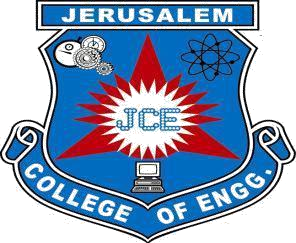 JIT1601 –INTERNET OF THINGS                                Question BankACADEMIC YEAR: 2022 - 2023EVEN SEMESTERIII YEAR / VI SEMREGULATION:2019DEPARTMENT OFINFORMATIONTECHNOLOGYDEPARTMENT OFINFORMATIONTECHNOLOGYVISIONOFTHEDEPARTMENTDepartment of Information Technology strives to provide quality education, academicexcellencebasedon ethicalandsocietalvalues,exposingstudentstoallconcepts,soastopromoteglobalcompetitivenessinhighereducation,multi-disciplinaryresearchandentrepreneurship.MISSIONOFTHEDEPARTMENTToattainacademicexcellencethroughinnovativepracticesinteachingandresearchmetho-dologies.Toproducegloballycompetent informationtechnologistsandentrepreneurs.Tomotivatestudentstopursuehighereducationinterlacedwithcommunicationskills leadingtolifelonglearningandsocietaltransformations.Toprovideexcellenceinmulti-disciplinaryresearchanddevelopmentactivities rootedineth-icalandmoralvalues.PROGRAMMEEDUCATIONALOBJECTIVES(PEOs)PEO1: To ensure graduates will be proficient in utilizing the fundamental knowledge of basicsciences,mathematicsandInformationTechnologyfortheapplicationsrelevanttovariousstreams ofEngineeringandTechnology.PEO2: To enrich graduates with the core competencies necessary for applying knowledge ofcomputers and telecommunications equipment to store, retrieve, transmit, manipulate and analyzedatainthecontextofbusinessenterprise.PEO3: To enable graduates to think logically, pursue lifelong learning and will have the capacitytounderstand technicalissuesrelatedtocomputingsystemsandtodesignoptimalsolutions.PEO4: To enable graduates to develop hardware and software systems by understanding theimportanceofsocial,businessandenvironmentalneedsinthehumancontext.PEO5: To enable graduates to gain employment in organizations and establish themselves asprofessionalsbyapplyingtheirtechnicalskillstosolverealworldproblemsandmeetthediversifiedneeds ofindustry,academiaandresearch.PROGRAMSPECIFICOBJECTIVES(PSOs)PSO-I: Proficiency to effectively integrate IT-based solutions for contemporary cross-functionalapplications.PSO-II: Ability to analyze, design, implement and evaluate the information systems with ethics,to meetthelocalandglobalrequirementsforscientificandindustrysolutions.QUESTIONBANKSUBJECT	:JIT1601 –INTERNETOF THINGSSEM/ YEAR  :VII - Final yearUNITIFUNDAMENTALS OF IoTUNITIFUNDAMENTALS OF IoTUNITIFUNDAMENTALS OF IoTUNITIFUNDAMENTALS OF IoTEvolutionofInternetofThings-EnablingTechnologies–IoTArchitectures:oneM2M,IoTWorldForum(IoTWF)andAlternativeIoTmodels–SimplifiedIoTArchitectureandCoreIoTFunctionalStack-–Fog,EdgeandCloudinIoT–FunctionalblocksofanIoTecosystem–Sensors,Actuators,SmartObjectsandConnectingSmart Objects.EvolutionofInternetofThings-EnablingTechnologies–IoTArchitectures:oneM2M,IoTWorldForum(IoTWF)andAlternativeIoTmodels–SimplifiedIoTArchitectureandCoreIoTFunctionalStack-–Fog,EdgeandCloudinIoT–FunctionalblocksofanIoTecosystem–Sensors,Actuators,SmartObjectsandConnectingSmart Objects.EvolutionofInternetofThings-EnablingTechnologies–IoTArchitectures:oneM2M,IoTWorldForum(IoTWF)andAlternativeIoTmodels–SimplifiedIoTArchitectureandCoreIoTFunctionalStack-–Fog,EdgeandCloudinIoT–FunctionalblocksofanIoTecosystem–Sensors,Actuators,SmartObjectsandConnectingSmart Objects.EvolutionofInternetofThings-EnablingTechnologies–IoTArchitectures:oneM2M,IoTWorldForum(IoTWF)andAlternativeIoTmodels–SimplifiedIoTArchitectureandCoreIoTFunctionalStack-–Fog,EdgeandCloudinIoT–FunctionalblocksofanIoTecosystem–Sensors,Actuators,SmartObjectsandConnectingSmart Objects.PARTAPARTAPARTAPARTAQ.NOQUESTIONSCOMPETENCELEVEL1.Define IoT.RememberBTL-12.Givetheevolutionaryphasesof IoT.UnderstandBTL-23.Pointoutthe challengesfacedby Internet of Things.AnalyzeBTL-44.Summarize thecharacteristicsofIoT.EvaluateBTL-55.List theapplications ofIoT.RememberBTL-16.IllustratetheIoTReferencemodel.ApplyBTL-37.Define FogComputing.RememberBTL-18.Examinethe hierarchyofFog, Edge and Cloud.RememberBTL-19.SummarizethecriteriausedtoclassifyActuators.EvaluateBTL-510.Quotethetrends insmart Objects.RememberBTL-111.DifferentiateIoTandM2M.UnderstandBTL-212.GiveIoT Data Management and Compute Stack.UnderstandBTL-213.ClassifythefunctionalBlock ofIoTecosystem.ApplyBTL-314.Generalize the“things”in IoT.CreateBTL-615.Compare Fog and Edge computing.AnalyzeBTL-416.Analyzethepurposeof Sensors,Actuatorsand SmartObjects.AnalyzeBTL-417.List the functionalstackofcore IoT.RememberBTL-118.Summarize thecharacteristicsofFogComputing.UnderstandBTL-219.Classifythe differenttypes of Sensors.ApplyBTL-320.Formulatethecommunicationcriteriausedforconnectingsmartobjects.CreateBTL-6PARTBPARTBPARTBPARTB1.DescribetheIoTenablingTechnologieswithsuitableexplanations.UnderstandBTL-22.IllustratetheoneM2MIoTstandardizedarchitectureandexplainthelayerswithneatdiagramApplyBTL-33.AnalyzeindetailtheHierarchyfollowedinEdge,FogandCloudwithsuitableillustration.AnalyzeBTL-44.Listthe“things”inIoTandexplainbriefly. (6)DescribetheprocessofConnectingSmartObjects.(7)RememberBTL-15.Formulatetheevolutionary trendofIoTwithnecessary illustrationCreateBTL-66.Summarize indetailIoTdatamanagementandComputestack.understandBTL-27.TabulatetheAlternative IoTReference Models.(6)DescribethesimplifiedIoTArchitecture.(7)RememberBTL-18.Analyze indetailaboutSensors,ActuatorsandSmartObjects.(6)PointouttheCommunicationcriteriaandAccessTechnologiesforconnectingsmart Objects.(7)AnalyzeBTL-49.DescribethesevenlayersofIoTReferencemodeldesignedbyIoTWF.RememberBTL-110.DemonstratetheSimplifiedIoTArchitectureandCoreIoTFunctionalStackwith neat diagram.ApplyBTL-3PARTCPARTCPARTCPARTC1.Analyzethe challenges and requirements faced by the IoT systems,which paved way to network architecture and compare the two bestknownarchitecture supported by OneM2M andIoTWF.AnalyzeBTL-42.PrepareadetailedanalysisofsmartobjectsandtheirarchitecturetherebyelaboratingthedesignlimitationsandrolewithinIoTNetworks.CreateBTL-63.DevelopanarrationonIoTAccesstechnologiesthatplaysamajorroleinmarket. Give suitableexamples explaining thetechnologies.CreateBTL-64.Measurethedifferenttypesofphysicalconditionsfordenotingthevarioustypes of sensorsand tabulatethem.EvaluateBTL-5UNITIIIoT PROTOCOLSUNITIIIoT PROTOCOLSUNITIIIoT PROTOCOLSUNITIIIoT PROTOCOLSIoT Access Technologies: Physical and MAC layers, topology and Security of IEEE 802.15.4, 802.15.4g,802.15.4e,1901.2a,802.11ahandLoRaWAN–NetworkLayer:IPversions,ConstrainedNodesandConstrained Networks – Optimizing IP for IoT: From 6LoWPAN to 6Lo, Routing over Low Power andLossy Networks – Application Transport Methods: Supervisory Control and Data Acquisition – ApplicationLayerProtocols: CoAP and MQTTIoT Access Technologies: Physical and MAC layers, topology and Security of IEEE 802.15.4, 802.15.4g,802.15.4e,1901.2a,802.11ahandLoRaWAN–NetworkLayer:IPversions,ConstrainedNodesandConstrained Networks – Optimizing IP for IoT: From 6LoWPAN to 6Lo, Routing over Low Power andLossy Networks – Application Transport Methods: Supervisory Control and Data Acquisition – ApplicationLayerProtocols: CoAP and MQTTIoT Access Technologies: Physical and MAC layers, topology and Security of IEEE 802.15.4, 802.15.4g,802.15.4e,1901.2a,802.11ahandLoRaWAN–NetworkLayer:IPversions,ConstrainedNodesandConstrained Networks – Optimizing IP for IoT: From 6LoWPAN to 6Lo, Routing over Low Power andLossy Networks – Application Transport Methods: Supervisory Control and Data Acquisition – ApplicationLayerProtocols: CoAP and MQTTIoT Access Technologies: Physical and MAC layers, topology and Security of IEEE 802.15.4, 802.15.4g,802.15.4e,1901.2a,802.11ahandLoRaWAN–NetworkLayer:IPversions,ConstrainedNodesandConstrained Networks – Optimizing IP for IoT: From 6LoWPAN to 6Lo, Routing over Low Power andLossy Networks – Application Transport Methods: Supervisory Control and Data Acquisition – ApplicationLayerProtocols: CoAP and MQTTPARTAPARTAPARTAPARTA1.Define IEEE802.15.4RememberBTL-12.WhereIEEE. 802.15.4can be deployed?RememberBTL-13.AnalyzetheuseofZigBee.AnalyzeBTL-44.Examinethe use of IEEE1901.2a.RememberBTL-15.Illustratethehighlevel ZigBeeProtocolstack.ApplyBTL-36.Givethe purpose of IEEE 802.15.4 MAC layer.UnderstandBTL-27.CompareZigBee and ZigBee IP.AnalyzeBTL-48.Analyzetheprocessto optimizeIPforIoT.AnalyzeBTL-49.Demonstratethe use ofMQTT.ApplyBTL-310.ExpresstheIEEE802.15.4MACFormat.UnderstandBTL-211.ExaminetheuseofRoLL.ApplyBTL-312.Generalize onCoAP.CreateBTL-613.DistinguishIEEE 802.15.4g and IEEE 802.15.4e.UnderstandBTL-214.Define SCADA.RememberBTL-115.Evaluatetheprotocoltranslation ofSCADA.EvaluateBTL-516.Formulateonconstrained nodesand constrainednetworks.CreateBTL-617.DifferentiateMeshUndervsMesh-OverRouting.UnderstandBTL-218.Concludethe processfrom6LoWPANto 6Lo.EvaluateBTL-519.Define LoRaWANand drawMACformat.RememberBTL-120.List the IoTApplicationTransport methods.RememberBTL-1PARTBPARTBPARTBPARTB1.Tabulatetheprotocolstacks utilizingIEEE802.15.4. (5)Describeon IEEE 802.15.4g and IEEE 802.15.4e. (8)RememberBTL-12.Analyze in detail LoRa WAN technology, illustrating the layers , MACformatand Architecture.AnalyzeBTL-43.CompareandcontrastthephysicalandMAClayersofIoTAccesstechnologieswith suitable illustrations.EvaluateBTL-54.Discuss thefollowing:OptimizingIP forIoT:(6)Needfor OptimizationConstrained nodesand Networks.(7)UnderstandBTL-25.Examine the following with neat illustration(i)1901.2a, (6)(ii)802.11ah(7)RememberBTL-16.Demonstratein detailabout IPversions andOptimizing IPfor IoT.ApplyBTL-37.SummarizetheApplicationTransportMethods:SupervisoryControlandDataAcquisition.UnderstandBTL-28.Describeabout ApplicationLayer Protocols:CoAP(7)MQTT(6)RememberBTL-19.Tabulate the main characteristics ofAccess Technologies andthe variationineachofthem.RememberBTL-110.DiscussindetailaboutApplicationtransportmethodandApplicationlayerprotocol.UnderstandBTL-211.AnalyzeindetailSupervisoryControlandDataAcquisitionwithsuitableillustration.AnalyzeBTL-412.DemonstrateRoutingoverLowPowerandLossyNetworkswithsuitableexplanation.ApplyBTL-313.Generalize indetailabout:OptimizingIP forIoT (6)6LoWPANto 6Lo(7)CreateBTL-614.AnalyzeLossyNetworksand RoLLindetail.AnalyzeBTL-4PARTCPARTCPARTCPARTC1.AnalyzeindetailtheIoTApplicationprotocolandtheircharacteristicswithsuitable illustration.AnalyzeBTL-42.PrepareabriefreportonIEEE802.15.4,IEEE802.15.4gandIEEE802.15.4e,IEEE 1901.2a, IEEE 802.11ah, LoRaWANCreateBTL-63.GeneralizeindetailaboutApplicationtransportmethod:SCADAandApplicationlayer protocol: CoAPand MQTTCreateBTL-64.ExplainindetailtheneedforoptimizationandOptimizingIPforIoT:From6LoWPANto 6Lo,EvaluateBTL-5UNITIIIDESIGNAND DEVELOPMENTUNITIIIDESIGNAND DEVELOPMENTUNITIIIDESIGNAND DEVELOPMENTUNITIIIDESIGNAND DEVELOPMENTDesignMethodology-Embeddedcomputinglogic-Microcontroller,SystemonChips-IoTsystembuilding blocks - Arduino - Board details, IDE programming - Raspberry Pi - Interfaces and Raspberry PiwithPythonProgramming.DesignMethodology-Embeddedcomputinglogic-Microcontroller,SystemonChips-IoTsystembuilding blocks - Arduino - Board details, IDE programming - Raspberry Pi - Interfaces and Raspberry PiwithPythonProgramming.DesignMethodology-Embeddedcomputinglogic-Microcontroller,SystemonChips-IoTsystembuilding blocks - Arduino - Board details, IDE programming - Raspberry Pi - Interfaces and Raspberry PiwithPythonProgramming.DesignMethodology-Embeddedcomputinglogic-Microcontroller,SystemonChips-IoTsystembuilding blocks - Arduino - Board details, IDE programming - Raspberry Pi - Interfaces and Raspberry PiwithPythonProgramming.PARTAPARTAPARTAPARTA1.ListthestepsinvolvedinIoTDesignmethodology.RememberBTL-12.GivethecharacteristicsofEmbedded computing.RememberBTL-13.NametheIoTsystembuildingblocks.RememberBTL-14.GiveanexampleIoTdeviceandexplain briefly.AnalyzeBTL-45.Differentiatefunctionalview andoperational viewof IoTDesignmethodology.UnderstandBTL-26.ExaminetheintegrationofdeviceandcomponentinIoTdesignmethodology.ApplyBTL-37.Comparesensorsandactuators.AnalyzeBTL-48.Examinethe useand purposeof Arduino.RememberBTL-19.Namethe linuxversion onRaspberry Pi.RememberBTL-110.SummarizeonRaspberry Pi.EvaluateBTL-511.Discuss onArduino software programsketches.UnderstandBTL-212.IllustratetheblockdiagramofIoTDevice.ApplyBTL-313.Discuss oninterfacingLDR withRaspberryPi.UnderstandBTL-214.AnalyzetheinterfacesinRaspberryPi.AnalyzeBTL-415.Summarizeontheneedofmicrocontrollerin embeddedsystem.AnalyzeBTL-216.Generalize oncontrollingLEDwithRaspberryPi.CreateBTL-617.Illustratethe basicarduino board.ApplyBTL-318.Summarizeonother IoTdevices apartfromRaspberry Pi.EvaluateBTL-519.Generalize onthevariouschips onembeddedsystem.CreateBTL-620.List theessential requirementsforsetting upRaspberryPi.RememberBTL-1PARTBPARTBPARTBPARTB1.DemonstratethekeystepsinvolvedinIoTDesignmethodology,explainthesteps involved inApplyBTL-32.Summarizeindetailaboutembeddedcomputing.(6)Explainthemicrocontrollerandchipsinvolvedinembedded devices.(7)EvaluateBTL-53.Formulateon pythonprogrammingforRaspberry Pi.CreateBTL-64.DiscussindetailtheuseofembeddedcomputinginthedesignofIoTSysems.UnderstandBTL-25.Analyze indetailanexemplarydevice:RaspberryPi.(6)Explainindetailthe RaspberryPiinterfaces. (7)AnalyzeBTL-46.Illustratethearduinoboarddetailsandexplainthestepsforinstallingtheboard.ApplyBTL-37.DiscussindetailthebuildingblocksofIoTanditsfunctionalitieswithsuitable illustration.UnderstandBTL-28.Listthe IoTdesignmethodology.(6)Examinethebuildingblocks ofIoT.(7)RememberBTL-19.Describethe stepsfor designingIoTsystemwithneat diagram.RememberBTL-110.ExaminetheprocessofusingtheIntegratedDevelopmentEnvironment(IDE)to prepare an Arduino sketch. (7)Describethe steps for setting up ofarduino board. (6)RememberBTL-111.DefineIoTdeviceandgiveadetailednarrationofIoTdeviceexampleinreal world applications.RememberBTL-112.DiscussindetailtheInterfacingLEDandswitchwithRaspberryPiasanexample.Givetheprocedure.UnderstandBTL-213.AnalyzethesoftwareandhardwarefeaturesofArduinoboardandexplaintheprocedure to install IDE.AnalyzeBTL-414.Analyzetheembeddedcomputinglogicanduseofmicrocontrollerinembeddedsystemwith neatdiagram.AnalyzeBTL-4PARTCPARTCPARTCPARTC1.AnalyzeindetailthedesignmethodologyusedtoimplementIoTDevices,explainthe level wise design steps with neat diagram.AnalyzeBTL-42.PointoutsomeexamplesthatdefineIoTdevicesandexplaininbriefthebasicbuilding block andlayersin IoTsystemwith diagram.EvaluateBTL-53.3.AnalyzeandexplainindetailProgrammingRaspberryPiwithpythonbygivingsuitable example. Alsoelaborate on Raspberry Piinterfaces.AnalyzeAnalyzeBTL-44.4.Designabasicarduinoboardandexplaintheprocedureforinstallingandsetting up ofIDE.CreateCreateBTL-6UNITIVDATAANALYTICSANDSUPPORTING SERVICESUNITIVDATAANALYTICSANDSUPPORTING SERVICESUNITIVDATAANALYTICSANDSUPPORTING SERVICESUNITIVDATAANALYTICSANDSUPPORTING SERVICESUNITIVDATAANALYTICSANDSUPPORTING SERVICESUNITIVDATAANALYTICSANDSUPPORTING SERVICESStructured Vs Unstructured Data and Data in Motion Vs Data in Rest – Role of Machine Learning – NoSQL Databases – Hadoop Ecosystem – Apache Kafka, Apache Spark – Edge Streaming Analytics andNetworkAnalytics–XivelyCloudforIoT,PythonWebApplicationFramework–Django–AWSforIoT–SystemManagement withNETCONF-YANG.Structured Vs Unstructured Data and Data in Motion Vs Data in Rest – Role of Machine Learning – NoSQL Databases – Hadoop Ecosystem – Apache Kafka, Apache Spark – Edge Streaming Analytics andNetworkAnalytics–XivelyCloudforIoT,PythonWebApplicationFramework–Django–AWSforIoT–SystemManagement withNETCONF-YANG.Structured Vs Unstructured Data and Data in Motion Vs Data in Rest – Role of Machine Learning – NoSQL Databases – Hadoop Ecosystem – Apache Kafka, Apache Spark – Edge Streaming Analytics andNetworkAnalytics–XivelyCloudforIoT,PythonWebApplicationFramework–Django–AWSforIoT–SystemManagement withNETCONF-YANG.Structured Vs Unstructured Data and Data in Motion Vs Data in Rest – Role of Machine Learning – NoSQL Databases – Hadoop Ecosystem – Apache Kafka, Apache Spark – Edge Streaming Analytics andNetworkAnalytics–XivelyCloudforIoT,PythonWebApplicationFramework–Django–AWSforIoT–SystemManagement withNETCONF-YANG.Structured Vs Unstructured Data and Data in Motion Vs Data in Rest – Role of Machine Learning – NoSQL Databases – Hadoop Ecosystem – Apache Kafka, Apache Spark – Edge Streaming Analytics andNetworkAnalytics–XivelyCloudforIoT,PythonWebApplicationFramework–Django–AWSforIoT–SystemManagement withNETCONF-YANG.Structured Vs Unstructured Data and Data in Motion Vs Data in Rest – Role of Machine Learning – NoSQL Databases – Hadoop Ecosystem – Apache Kafka, Apache Spark – Edge Streaming Analytics andNetworkAnalytics–XivelyCloudforIoT,PythonWebApplicationFramework–Django–AWSforIoT–SystemManagement withNETCONF-YANG.PARTAPARTAPARTAPARTAPARTAPARTA1.Define MachineLearning.Define MachineLearning.RememberBTL-1BTL-12.Generalizetheuseof AWSinIoT.Generalizetheuseof AWSinIoT.CreateBTL-6BTL-63.CompareDatain motionvs DataatRest.CompareDatain motionvs DataatRest.EvaluateBTL-5BTL-54.Define Neural networks.Define Neural networks.RememberBTL-1BTL-15.Comparethetwocategories ofmachinelearning.Comparethetwocategories ofmachinelearning.AnalyzeBTL-4BTL-46.Analyzetheuseof NoSQLDatabase.Analyzetheuseof NoSQLDatabase.AnalyzeBTL-4BTL-47.SummarizeonHadoop.SummarizeonHadoop.AnalyzeBTL-4BTL-48.DifferentiateStructuredvsUnstructuredData.DifferentiateStructuredvsUnstructuredData.UnderstandBTL-2BTL-29.Discuss onHadoopecosystem.Discuss onHadoopecosystem.UnderstandBTL-2BTL-210.Givethe benefitsof flowanalytics.Givethe benefitsof flowanalytics.UnderstandBTL-2BTL-211.Summarize on Edgestreaminganalytics.Summarize on Edgestreaminganalytics.EvaluateBTL-5BTL-512.Define YARN.Define YARN.RememberBTL-1BTL-113.Namethe corefunctions ofEdge Analytics.Namethe corefunctions ofEdge Analytics.RememberBTL-1BTL-114.Demonstratethe use ofXively cloud for IoT.Demonstratethe use ofXively cloud for IoT.ApplyBTL-3BTL-315.Examinetheroleof PythonWebapplication framework –Django.Examinetheroleof PythonWebapplication framework –Django.ApplyBTL-3BTL-316.Discuss onApache spark.Discuss onApache spark.UnderstandBTL-2BTL-217.Formulateon Apache Kafka.Formulateon Apache Kafka.CreateBTL-6BTL-618.CompareBigData andEdge Analytics.CompareBigData andEdge Analytics.ApplyBTL-3BTL-319.Define AmazonS3and AmazonRDS.RememberBTL-120.Identifytherole ofvariouscomponentsofNETCONF-YANG.RememberBTL-1PARTBPARTBPARTBPARTB1.ExplainindetailtheneedofDataAnalyticsforIoTandbriefthechallengesfaced by IoTData Analytics.AnalyzeBTL-42.Discuss in detail aboutRoleof Machine Learningin IoT. (6)NoSQLDatabases.(7)UnderstandBTL-23.DescribeindetailaboutHadoopecosystemandthetwokeycomponentswithsuitable illustration.RememberBTL-14.Compareindetail aboutStructuredVsUnstructured Data.(6)Datain Motion Vs Datain Rest. (7)ApplyBTL-35.EvaluatethenecessityofApacheKafka andApacheSparkwithdiagram.EvaluateBTL-56.ExpressindetailEdgestreaminganalyticsandcompareitwithdataanalytics.Also give the functions ofEdge analytics.UnderstandBTL-27.ExaminetheneedforNetworkAnalyticsanddiscussonflexibleNetflowArchitecture.RememberBTL-18.DiscussindetailaboutXivelycloudforITandIllustrateXivelydashboarddevicedetails.UnderstandBTL-29.ExaminethePythonWebApplicationframework–Djangoarchitectureandstepstodevelop a django project.ApplyBTL-310.Generalizethepurposeof Amazon WebserviceforIoT.CreateBTL-611.AnalyzetheroleofvariouscomponentsofNETCONF-YANGandstepsforIoT device Management with NETCONF-YANG.AnalyzeBTL-412.Discuss the key components ofhadoopecosystem: HDFSandMapreduce.RememberBTL-113.AnalyzetheuseofPython Web ApplicationFramework–Django.(6)AWSfor IoT.(7)AnalyzeBTL-414.Discuss onEdge streaminganalyticsand Dataanalytics ofIoT.RememberBTL-1PARTCPARTCPARTCPARTC1.Generalize in detail about Apache spark and Apache kafka with data flowdiagram.CreateBTL-62.AnalyzeindetailaboutDataAnalyticsinIoTandtheroleofMachineLearningwith suitableillustration.AnalyzeBTL-43.EvaluatetheworkingofXivelyClouddashboarddeviceforIoTbygivingsuitablenecessary explanation.EvaluateBTL-54.Generalize the purpose of Python Web Application Framework – DjangoandAmazonWeb service for IoT.CreateBTL-6UNITVCASESTUDIES/INDUSTRIALAPPLICATIONSUNITVCASESTUDIES/INDUSTRIALAPPLICATIONSUNITVCASESTUDIES/INDUSTRIALAPPLICATIONSUNITVCASESTUDIES/INDUSTRIALAPPLICATIONSCisco IoT system - IBM Watson IoT platform – Manufacturing - Converged Plantwide Ethernet Model(CPwE) – Power Utility Industry – GridBlocks Reference Model - Smart and Connected Cities: Layeredarchitecture,Smart Lighting, Smart ParkingArchitecture andSmart Traffic ControlCisco IoT system - IBM Watson IoT platform – Manufacturing - Converged Plantwide Ethernet Model(CPwE) – Power Utility Industry – GridBlocks Reference Model - Smart and Connected Cities: Layeredarchitecture,Smart Lighting, Smart ParkingArchitecture andSmart Traffic ControlCisco IoT system - IBM Watson IoT platform – Manufacturing - Converged Plantwide Ethernet Model(CPwE) – Power Utility Industry – GridBlocks Reference Model - Smart and Connected Cities: Layeredarchitecture,Smart Lighting, Smart ParkingArchitecture andSmart Traffic ControlCisco IoT system - IBM Watson IoT platform – Manufacturing - Converged Plantwide Ethernet Model(CPwE) – Power Utility Industry – GridBlocks Reference Model - Smart and Connected Cities: Layeredarchitecture,Smart Lighting, Smart ParkingArchitecture andSmart Traffic ControlPARTAPARTAPARTAPARTA1.List thesixpillars/components ofCiscoIoTSystems.RememberBTL-12.DefineWatsonIoTPlatform.RememberBTL-13.Brief thesublayers ofsecurityinIoTsystems.RememberBTL-14.AnalyzetheuseofFogComputing.AnalyzeBTL-45.Classifythekey featuresofIBM Watsonplatform.ApplyBTL-36.SummarizetheuseofWatson Conversationservices.EvaluateBTL-57.Describeinbrief ConvergedPlantwide EthernetModel.RememberBTL-18.Relate theuseof blockchainservicesinIBM WatsonIoTplatform.ApplyBTL-39.ClassifytheimplementationanddesignguidanceofCPwE.ApplyBTL-310.Composethethree stagesof powersupply-chaininpower utilityindustry.CreateBTL-611.Composetheuseofsmarttrafficapplication.CreateBTL-612.Infer howIoTdata areSecurelyconnected, managedandanalysed.AnalyzeBTL-413.Summarize onGridBlocksreferencemodel.UnderstandBTL-214.TellthechallengesthatbecomeevenmoreevidentastheITandOTnetworksbecomeinterconnected.RememberBTL-115.GivethebenefitsprovidedbyTheGridBlocksreference architecturetoutilityoperators.UnderstandBTL-216.Discuss anyone usecaseof smartapplicationsof IoT.UnderstandBTL-217.ConcludeAnIoT Strategyfor SmarterCities.EvaluateBTL-518.Expresswhy LEDtechnology isused instreet lighting?UnderstandBTL-219.Define connectedmanufacturing.RememberBTL-120.Analyzethesmartparkingusecase.AnalyzeBTL-4PARTBPARTBPARTBPARTB1.Analyzethepurposeof theSix-PillarApproachfor CiscoIoTSystemalsoexplainthe security framework.AnalyzeBTL-42.ExaminetheFeaturesofIBMWatsonIoTplatform,andbriefontheservicesprovided init.RememberBTL-13.DescribeanIoT strategyfor connected Manufacturing.(6)Examinethearchitecturefor connectedfactory.(7)RememberBTL-14.AnalyzeindetailthearchitectureofConvergedPlantwideEthernetModelwithsuitable illustration.AnalyzeBTL-45.Examinethechallengesfacedforparkingincities,andexplainhowsmartparkingprovides a solution to this.RememberBTL-16.Demonstratethe use ofPower Utility Industry. (7)ExaminetheIT/OT dividein Utilities.(6)ApplyBTL-37.Illustratethe11-TieredReferenceArchitectureofGridBlocksandtheuseofreferencemodel.ApplyBTL-38.Summarize indetailthearchitecture modelof CPwE.(7)Discussondesignandimplementation guidanceofCPwE.(6)UnderstandBTL-29.Summarizeonthesolutionforsmartlightingandexplainstreetlightingarchitecturein detail.EvaluateBTL-510.Generalize anIoTstrategy forsmartcity.(6)Designansmartcitylayered architectureandexplainhowsecurityisprovided.(7)CreateBTL-611.DiscussthefeaturesofCiscoIoTSystemandexplainthecomponentsandsecurityinvolved init.UnderstandBTL-212.Describethearchitectureofsmarttrafficcontrolarchitectureandexplaintheapplications ofsmart traffic.UnderstandBTL-213.Analyzethegridblockreferencemodelandthereferencearchitecturewithsuitableillustration.AnalyzeBTL-414.Defineanyoneusecseexample ofsmartcityexamples.(6)Describethesmartcitysecurityarchitecture. (7)RememberBTL-1PARTCPARTCPARTCPARTC1.Analyze the IoT platform designed by IBM Watson, explain what it can doto your business, and infer how IoT data are securely connected, managedandanalyzed.AnalyzeBTL-42.PrepareanIoTstrategyforsmartcityanddesignthelayeredarchitectureforimplementingsmartcities.CreateBTL-63.ConsideranyusecaseexampleofsmartapplicationsofIoT,explainthearchitectureand technologyneed inbuildingtheapplication.EvaluateBTL-54.FormulateanIndustrialapplicationofIoTsystemandbriefonthevarioususecaseof smart and connected cities.CreateBTL-6